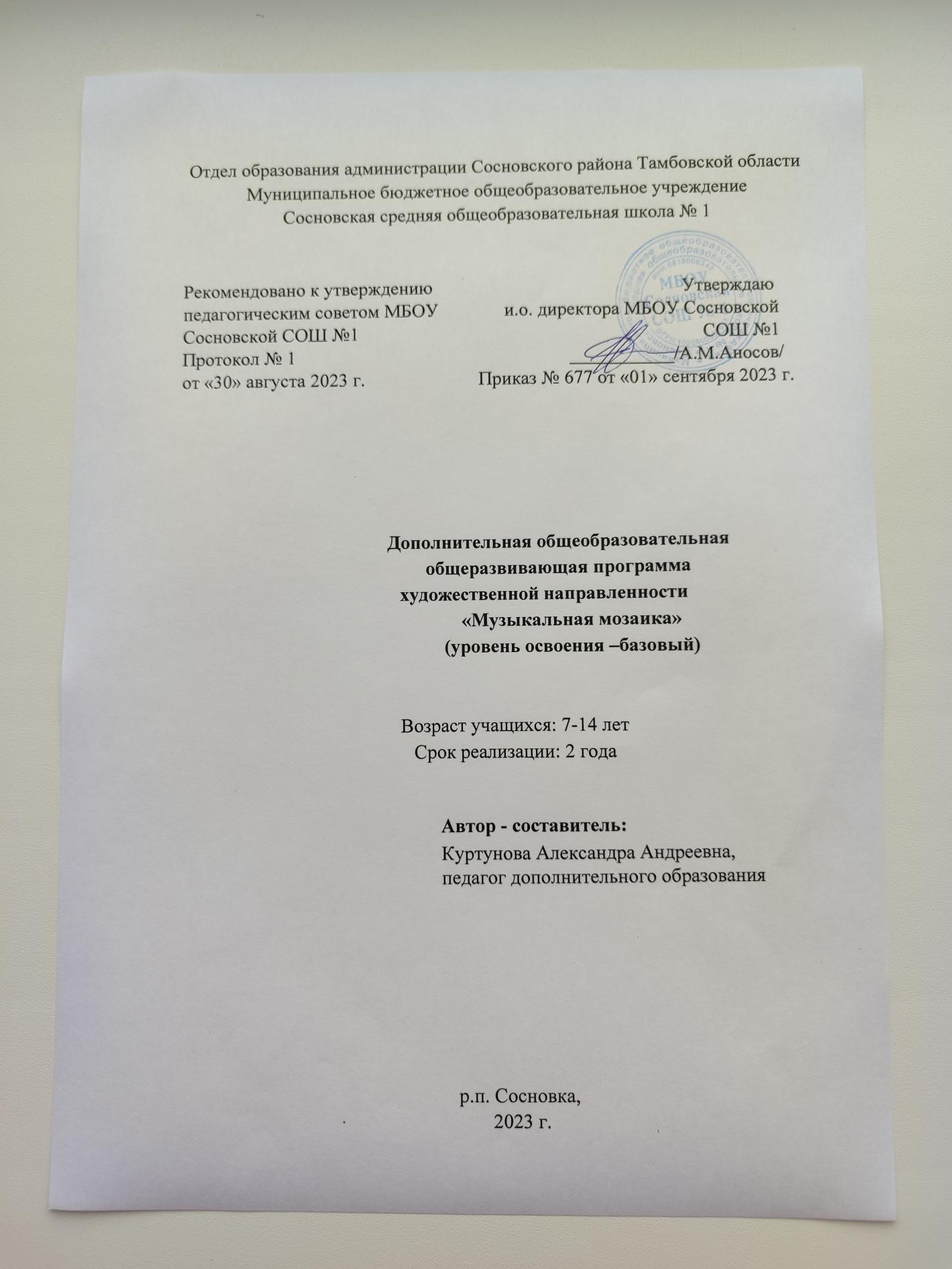 Отдел образования администрации Сосновского района Тамбовской области Муниципальное бюджетное общеобразовательное учреждение Сосновская средняя общеобразовательная школа № 1Рекомендовано к утверждению                                                     Утверждаюпедагогическим советом МБОУ              и.о. директора МБОУ Сосновской Сосновской СОШ №1                                                                         СОШ №1 Протокол № 1                                                          ___________/А.М.Аносов/от «30» августа 2023 г.                        Приказ № 677 от «01» сентября 2023 г.                                                    Дополнительная общеобразовательнаяобщеразвивающая программахудожественной направленности«Музыкальная мозаика»(уровень освоения –базовый)Возраст учащихся: 7-14 летСрок реализации: 2 года                                              Автор - составитель:                                           Куртунова Александра Андреевна,                                  педагог дополнительного образованияр.п. Сосновка, 2023 г. ИНФОРМАЦИОННАЯ КАРТА ПРОГРАММЫБлок № 1. «Комплекс основных характеристик дополнительной общеобразовательной общеразвивающей программы»Пояснительная запискаДополнительная общеобразовательная общеразвивающая программа «Музыкальная мозаика» имеет художественную направленность.        Образовательная программа «Музыкальная мозаика», разработана в целях формирования патриотического самосознания детей, а также профилактики и предупреждения нарушений требований законодательства Российской Федерации, девиантного поведения детей и подростков.Занятия по программе позволяют существенно влиять на духовно-нравственное и эстетическое воспитание, рационально использовать свободное время обучающихся.    В настоящее время – процесс освоение ребенком духовных ценностей и становлении его личности сопряжены с рядом трудностей. Одной из них является - противоречивые представления молодежи о культуре, эстетике, искусстве. В первую очередь - это касается размышления границ между истинными и мнимыми ценностями, нравственным и безнравственным, прекрасным и безобразным, духовным и бездуховным. Сознание детей не успевает в своем внутреннем развитии за внешним потоком информации, поэтому в нем легко происходит подмена ценностей, мироощущение утрачивает сопротивляемость по отношению к нравам, традициям, не свойственным исконно русской культуре. В таких условиях предлагаемая дополнительная образовательная программа «Музыкальная мозаика» носит актуальный характер. Ведь именно через искусство происходит в основном передача духовного опыта человечества. Сердце каждого ребенка открыто для музыки, надо только помочь ему увидеть богатство и разнообразие мира, познать себя и тогда, став частью души, она поселится в нем навечно. Именно музыка призвана помочь обрести чувство гармонии и слияние своего внутреннего мира с миром внешним. Музыка – больше, чем украшение и эстетическое дополнение к жизни.Дополнительная общеобразовательная общеразвивающая программа «Музыкальная мозаика», имеет художественное направление, которое заключается в воспитании чувств, с помощью музыки, в развитии у детей способности понимать, любить, оценивать явления искусства, наслаждаться ими, создавать в меру своих сил и творческих возможностей музыкально-художественные произведения. Это делается, на основе развития, у детей потребности в творческом общении с музыкой во всех видах музыкальной деятельности.По своей специфике образовательный процесс по данной программе имеет развивающий характер, то есть, направлен на развитие природных задатков детей, на реализацию их интересов и способностей. Каждое занятие должно обеспечивать развитие личности ребенка, поэтому широкое распространение получают личностно-ориентированные технологии обучения, в центре внимания которых неповторимая личность, стремящаяся к реализации своих возможностей.Программная организация образовательного процесса, с одной стороны, позволяет ребенку пройти путь от овладения элементарных приемов пения, до сознательного выбора и приобщения к одной из музыкальных профессий. Воспитанники в теории и на практике получают широкий диапазон информации. Достижение целей и выполнение задач программы обеспечивает каждому ребенку требуемый уровень образования; у каждого ребенка формируются потребности самостоятельно пополнять свои знания, умения, навыки.Работа по программе направлена, прежде всего, на подготовку обучающихся к пению в ансамбле и сольному пению (высокомотивированные обучающиеся). Номера художественной самодеятельности в исполнении обучающихся готовятся для выступления на концертах школьных, районных, областных и международных конкурсах, фестивалях и для других мероприятиях. Программа включает в себя лекции, тематические вечера, концерты.Уровень освоения программы: базовый.Новизна программы          Новизна программы в том, что она разработана на основе индивидуального подхода и дифференцированных требований к ребенку с использованием новых форм, средств и методов обучения. Методика работы по программе позволяет творчески подходить к вопросам образования детей, открывает широкий простор для творческой деятельности. Наряду с учебными занятиями, предусмотрены такие формы как: экскурсии, выездные концерты, тематические беседы, различные шоу-программы, викторины, в процессе которых дети получают дополнительные знания о многообразии музыкального искусства. Так же в программе предусмотрено изучение народной музыки, это помогает детям лучше понять историю своего народа, обогащает нашу внутреннюю жизнь, способствует восприятию прекрасного в природе, труде и искусстве, во взаимоотношениях людей.  Чем раньше ребенок войдет в «большой мир искусства», тем быстрее он научится отличать добро от зла, красоту от безобразия, истинное от ложного. И, главное, обогатит свой духовный мир. Через опыт творческой деятельности дети приобщаются к отечественной и мировой художественной культуре. Новизна программы ещё заключается и в том, что она лабильна (от латинского «скользящий, неустойчивый»), так как репертуар ежегодно обновляется, каждая новая песня подбирается под определённого ребёнка или группу детей с учётом их вокальных возможностей, диапазона, тембра голоса, вокальных и двигательных способностей, психологических особенностей. Интерес обучающихся к вокально-эстрадной деятельности позволяет привлекать детей, заполнить активным содержанием их свободное время, развивает творческие способности и самодисциплину, чувство коллективизма, ответственности, формирует гражданскую позицию и собственную значимость.Актуальность и практическая значимостьАктуальность программы  обусловлена тем, что она направлена на реализацию государственной "Концепции художественного образования в РФ", утвержденной Министерством образования РФ и Министерства культуры РФ, особое внимание в которой уделено повышению роли музыкального образования, формированию духовно-нравственной личности,  воспитания учащихся на основе  лучших культурных традиций, а также  широкому использованию средств искусства в патриотическом воспитании учащихся, приобщении их   мировому культурному наследию. Специальный акцент сделан на дифференцированном подходе к различным группам учащихся, но в особенности - к одаренным детям.  В программе прослеживается системный подход к формированию личности. Стержнем программы является проблема «Развитие творческих способностей учащихся».   В настоящее время вокальное пение – наиболее массовая форма активного приобщения к музыке. Петь может каждый ребенок, и пение для него естественный и доступный способ выражения художественных потребностей, чувств, настроений. Поэтому в руках умелого руководителя пения – действенное средство музыкально- эстетического воспитания. В пении соединены такие многогранные средства музыкально-эстетического воспитания человека, как слово и музыка. Наблюдения педагогов и специальные исследования показали, что пение – это одно из эффективных средств физического воспитания и развития детей. В процессе пения укрепляется певческий аппарат, развивается дыхание, положение тело во время пения способствует формированию хорошей осанки. Все это положительно влияет на общее состояние здоровья, а также развивает у детей внимание, наблюдательность, дисциплинированность, ускоряет рост клеток, отвечающих за интеллект человека, повышает умственную активность мозга.Педагогическая целесообразность             Педагогическая целесообразность программы заключена в обязательном развитии личностных качеств ребенка. Поэтому результатом обучения должны быть такие показатели, как: любовь ко всему прекрасному, что существует в жизни, эмоционально-ценностное к нему отношение, потребность к новым знаниям об искусстве пения, наличие музыкально-эстетических идеалов, критическое, избирательное отношение к различным музыкальным явлениям, самостоятельность в их оценке. Занятия по вокалу дают возможность обучающимся активно участвовать в исполнительском процессе, развивают музыкальные способности, воспитывают музыкальный слух, вкус, помогают обучающимся более полно раскрыть образ избранного им персонажа. Ребенок с помощью средств музыкальной выразительности (звуковедения, артикуляции, штрихов, нюансов) доносит до зрителя характер своего героя, его эмоции. Однако прежде, чем все это увидит зритель, предстоит огромная совместная работа педагога и обучающихся.Программа «Музыкальная мозаика» направлена на формирование гармонично развитой личности, на воспитание любви к своей малой родине, умении трудиться и правильно оценивать результаты своего труда. Обучение - это, прежде всего, интеллектуальная работа, в результате которой ребенок приобретает знания и практические навыки, а его способности активно развиваются, поскольку интеллектуальные богатства добываются по собственной инициативе.Отличительные особенности программы от ранее существующих:Программа предполагает решение образовательных, воспитательных и развивающих задач с учётом возрастных, психологических, индивидуальных особенностей учащихся. Главное отличие образовательной программы состоит в том, что она значительно расширяет пространство для изучения и восприятия вокальной музыки разных стилей и направлений. Воспитание юных музыкантов вокалистов происходит на лучших образцах классической и эстрадной музыки. Еще одна отличительная особенность программы заключается в том, что она рассчитана как на детей, которые хотят заниматься пением, так и одаренных детей, которые более способны от природы.При необходимости применяются дистанционные технологии.Адресат программыПрограмма «Музыкальная мозаика» адресована детям 7-14 лет. Наличие специальной подготовки не требуется, принимаются все желающие дети младшего и среднего школьного возраста, проявляющие интерес к музыкальному искусству.Условия набора учащихсяНабор на обучение производится при -наличии у ребенка желания к занятиям; -наличии чувства ритма, слуха; -отсутствии медицинских противопоказаний. Количество учащихсяЧисленный состав учащихся в объединении составляет 12-15 человек. Объем и срок освоения программыПрограмма «Музыкальная мозаика» рассчитана на 2 года обучения. Общее количество учебных часов, запланированных на весь период обучения и необходимых для освоения программы – 144 часа.  Формы и режим занятийОсновной формой учебной работы является групповое занятие. Занятия проводятся один раза в неделю, по два учебных часа, с перерывом между занятиями 10 минут. Длительность занятия – 45 минут. Наполняемость группы: 12-15 человек. Состав группы постоянный.Цель и задачи программы Цель: формирование музыкальной культуры учащихся как неотъемлемой части духовной культуры. Задачи первого года обучения:1. Образовательные: - Овладеть первоначальными знаниями, умениями, навыками музыкально-творческой деятельности; - Познакомить учащихся с творчеством композиторов и поэтами-песенниками; 2. Воспитательные: - Воспитывать уважение и любовь к народной песне; - Воспитывать чувство коллективизма, взаимовыручки, самодисциплины; - Формировать нравственно-эстетическую культуру; - Формировать интерес к музыкально-певческой культуре; - Сохранять национальные певческие традиции; - Воспитывать аккуратность, целеустремленность; - Научить организовывать себя и свое время;- Сформировать дружный коллектив. 3. Развивающие: - Развивать познавательный интерес, творческую активность, создавая условия для их самореализации; - Развивать певческие способности; - Развивать слух и голосовой аппарат; - Развивать творческие способности; - развивать музыкальную память.Задачи второго года обучения:1. Образовательные: - Совершенствовать практические навыки певческой деятельности; - Познакомить с основами музыкальной грамотности; - Способствовать формированию вокально-исполнительских и хоровых навыков. 2. Воспитательные: - Воспитывать у учащихся нравственно- эстетическую отзывчивость на прекрасное; - Воспитывать творческую дисциплину и сознательность. 3. Развивающие: - Развивать творческую активность, создавая условия для самореализации детей. - Развивать вокальный слух, певческое дыхание, чувство ритма. - Формировать музыкальную память - Развивать интерес к музыке. - Расширить музыкальный кругозор. - Развивать художественное мышление.Содержание программыУчебный план1 год обученияСодержание учебного плана 1 года обученияВводные организационные занятия. Теория: вводное занятие. Инструктаж по ТБ. Знакомство с тематическим планом программы на учебный год. Формирование группы. Правила поведения и требования к воспитанникам. Знакомство с режимом занятий. Правила личной гигиены певца. Знакомство с видами и жанрами музыкального искусства.Практика: начальная диагностика обучающихся. Проверка музыкального слуха, голоса, чувства ритма. Раздел 1.  Музыкальная азбука.1.1«Музыка вокруг нас». Теория: познакомить обучающихся с возможностями богатейшего музыкального языка: мелодия, ритм, лад, темп, тембр, регистр, динамика и т.д. Знакомство с природой звуков. Понятие музыкального звука.Практика: знакомство с правилами пения. Игра «Звуковая угадай-ка».    Школа вокального мастерства. Игра в звуки. 1.2«История возникновения нот».Теория: знакомство с историей возникновения нотной грамоты. Практика: пение по нотам (распевки, попевки и др.)1.3 «Что такое ансамбль».Теория: значение термина «ансамбль». Роль каждого инструмента в оркестре, солиста в группе. Что такое унисон.  Соло и звуковой баланс между солистами. Практика: Развитие ансамблевых навыков.1.4 «Музыкальный звук и его свойства».Теория: сведения о музыкальном звуке и его свойствах (высота, длительность, динамика звука).Практика: элементы звукоизвлечения.1.5 «Мы композиторы».Теория: знакомство с терминами «композитор, произведение, исполнитель, слушатель».Практика: музыкальное сочинительство. Ритмо-мелодические импровизации в форме музыкального диалога. Сочинение мелодий на знакомые или собственные тексты.1.6 «Можем ли мы увидеть музыку или услышать живопись».Теория: знакомство с шедеврами музыкального и изобразительного искусства. Понятие «живые картины». Фантазия и воображение – путь к музыке. Практика: рисование под музыку.Раздел 2. Вокально-хоровая работа.2.1 «Вокально-хоровые навыки». Теория: ознакомление обучающихся с вокально-хоровыми навыками пения (звукооброзование, дикция, чистота интонации и т.д.).Практика: вокальные упражнения для развития голоса и дыхания.2.2 «Певческая установка».Теория: певческие навыки и умения (вокальные навыки (звукообразование - т.е. петь выразительно, естественным голосом, без напряжения, протяжно, не спеша); дыхание (брать дыхание между короткими музыкальными фразами, удерживать его до конца фразы); дикция (произносить слова внятно, правильно); чистота интонации (точно интонировать, правильно передавать мелодию).Практика: формирование навыков певческой установки, развитие слуха, музыкальной памяти, певческой эмоциональности, выразительности, вокальной артикуляции, певческого дыхания.2.3 «Вокально-интонационные, дыхательные и дикционные упражнения»Практика: вокально-интонационные, дыхательные и дикционные упражнения.2.4 «Работа над песенным репертуаром».Практика: разучивание песен. Проговаривание, а затем пропевание отдельных, наиболее трудных в интонационном и вокальном отношении фрагментов произведения.Раздел 3. Слушание музыки. 3.1 «Песенные жанры».Теория: знакомство с песенными жанрами (народные и композиторские песни, романсы).3.2 «Фольклор». Теория: знакомство с фольклором нашего народа (обрядовый и вокальный фольклор).Практика: прослушивание народных песен, фрагментов из опер русских композиторов, симфонических произведений.3.3 «Характер музыки».Теория: закрепление представлений о характере музыки на изобразительном наглядном примере «цвет-настроение».3.4 «Работа с дидактическим материалом».Практика: работа с дидактическим материалом.Раздел 4. Элементы хореографии.4.1 «Освоение танцевальных движений (кругового хоровода, фигур «ручеек», «воротца», «поклон».) Теория: знакомство с танцевальными движениями (кругового хоровода, фигур «ручеек», «воротца», «поклон».) Практика: исполнение танцевальных движений (кругового хоровода, фигур «ручеек», «воротца», «поклон».) 4.2 «Движение под музыку. Импровизация движений под детские мелодии».Теория: знакомство с вариантами танцевальных движений под разнообразные музыкальные жанры. Практика: ходьба и бег под музыку разного темпа. Импровизация движений под детские мелодии (передача движений, движущихся предметов, сказочных героев).Раздел 5. Концертные выступления. 5.1 «Подготовка воспитанников к концертным выступлениям, праздникам».Теория: подготовка воспитанников к концертным выступлениям, праздникам: обсуждение замысла, идейная направленность и др.Практика: репетиции к концертным выступлениям.5.2 «Концертные выступления».Практика: показ концертных выступлений:На школьном уровне;На районном уровне;Дом-интерна для пожилых людей.Итоговое занятие.Практика: подведение итогов, награждение активных участников, проведение промежуточной диагностики.Учебный план2 год обученияСодержание учебного плана2 года обученияВводное занятие.Теория: вводное занятие. Инструктаж по ТБ. Знакомство с тематическим планом программы на учебный год. Формирование группы. Правила поведения и требования к воспитанникам. Знакомство с режимом занятий. Правила личной гигиены певца. Знакомство с видами и жанрами музыкального искусства.Практика: диагностика обучающихся. Проверка музыкального слуха, голоса, чувства ритма.Раздел 1. Музыкальная азбука.  1.1 «Там, где музыка живет».Теория: закрепление и расширение знаний обучающихся о значении музыки в жизни человека.Практика: игра – викторина, исследовательская деятельность.1.2 «Развитие музыки».Теория: закрепление и расширение знаний обучающихся о музыкальном развитие.Практика: игра-викторина, исследовательская деятельность.1.3 «Музыкальные и речевые интонации».Теория: закрепление и расширение знаний обучающихся о музыкальном развитие.Практика: игра-викторина, исследовательская деятельности.1.4 «Мы композиторы».Теория: дальнейшее знакомство и закрепление знаний о музыкальных терминах, о средствах музыкальной выразительности.Практика: музыкальное сочинительство. Ритмо - мелодические импровизации в форме музыкальных этюдов. Сочинение мелодий на знакомые или собственные тексты.1.5 «Ансамбль и унисон».Теория: закрепление понятия «ансамбль» - слитность, согласованность, уравновешенность.Практика: продолжение работы над ансамблем интонационным, вокальным, ритмическим, динамическим, темповым. Унисонное пение.Раздел 2.  Школа вокального мастерства.2.1 «Вокально-хоровые навыки»Теория: повторение и закрепление знаний обучающихся с вокально-хоровыми навыками пения (звукообразование, дикция, чистота интонации и т.д.). Опора и атака в природе певческого тона.Практика: снятие мышечных зажимов. Приёмы релаксации. Вокальные упражнения для развития голоса и дыхания. Закрепление вокально-ансамблевых навыков (правильная вокализация, одновременное дыхание и атака звука и т.д.)2.2 «Певческая установка».Теория: настрой и самовнушение. Голос как средство выразить себя. Что мы знаем о резонаторах.Практика: беззвучные упражнения. Тренинги.2.3 «Вокально-интонационные, дыхательные и дикционные упражнения».Практика: упражнения на достижение звуков высокой певческой форманты. Тренировочные упражнения, развитие диапазона.2.4 Работа над песенным репертуаром. Практика: разучивание песен. Проговаривание, а затем пропевание отдельных, наиболее трудных в интонационном и вокальном отношении фрагментов произведения.Раздел 3. Слушание музыки.3.1 «Музыка моего народа».Теория: знакомство с многообразными жанрами народной музыки и песнями. Практика: прослушивание народных песен, фрагментов из опер русских композиторов, симфонических произведений.3.2 «Мир образов вокальной и инструментальной музыки».Теория: знакомство с многообразием жанров вокальной (песня, романс, баллада, хоровой концерт, кантата и т.д.) и инструментальной (сольная, ансамблевая, оркестровая) музыки.Практика: прослушивание музыкальных сочинений для фортепиано, органа, арфы, симфонического оркестра, синтезатора.3.3 «О России петь – что стремиться в храм».Теория: продолжить знакомство с музыкой Русской православной церкви. Праздники Русской православной церкви. Пасха.Практика: церковные песнопения: стихира, тропарь, молитва, величание.3.4 «Работа с дидактическим материалом».Практика: работа с дидактическим материалом.Раздел 4.  Элементы хореографии.4.1 «Движение под музыку. Импровизация движений под мелодии».Теория: продолжение знакомства с танцевальными движениями.Практика: углубленная работа над пластической выразительностью движений. Усложнение хороводов. Работа над развитием чувства ритма.Раздел 5. Элементы актёрского мастерства.5.1 «Маски эмоциональных состояний».Практика: работа над этюдами (в парах, групповые). Театральность, сценичность в исполнительской деятельности. Сценическое оформление номеров.Раздел 6. Концерты, конкурсы, фестивали, творческие отчеты. 6.1 «Подготовка воспитанников к концертным выступлениям, праздникам».Теория: подготовка воспитанников к концертным выступлениям, праздникам: обсуждение замысла, идейная направленность и др.Практика: репетиции к концертным выступлениям.6.2 «Концертные выступления».Практика: показ концертных выступлений:На школьном уровне;На районном уровне;Дом-интерната для пожилых людей.Итоговое занятие.Практика: подведение итогов работы кружка. Занятие-концерт.Планируемые результатыК концу первого года обучения учащиеся: должны знать:Правила техники безопасности на занятиях.Правила поведения на сцене.Правила охраны голоса и правильную певческую установку. Композиторов и поэтов – песенников.Изученные произведения, упражнения.Элементы хореографии.должны уметь:Петь выразительно и эмоционально песни разного характера и содержания.Соблюдать при пении правильную певческую установку (стоять или сидеть прямо ненапряженно, слегка отведя плечи назад, спокойно опустив руки).Петь легким, звонким, напевным звуком, без напряжения, но не вяло, не допускать форсированного звучания.Уметь правильно дышать: делать спокойный вдох, не поднимая плеч, равномерно расходовать дыхание при пении музыкальной фразы.Ясно выговаривать текст. Правильно формировать гласные и четко произносить согласные.Петь выразительно и эмоционально, проявлять при этом творческую инициативу.При пении находиться в спокойном, ненапряженном состоянии. Соблюдать правильное положение корпуса, головы.Округленно формировать гласные, особенно в верхнем регистре. Смягчать звук в нижнем регистре.иметь опыт: показ концертных выступлений:На школьном уровне.На районном уровне.На областном уровне.Дом-интерната для пожилых людей.К концу второго года обучения учащиеся: должны знать:Правила техники безопасности на занятии.Правила поведения на сцене.Средства музыкальной выразительности.Правила охраны голоса.Историю и традиции народного фольклора.Приемы необходимые для исполнения народной песни.Особенности музыкальных стилей, творчество композиторов.должны уметь:Петь эмоционально и выразительно, передавая в исполнении настроение песни и свое отношение к ее содержанию.Соблюдать правильную певческую установку.Уметь правильно пользоваться дыханием, возобновлять его там, где это требует смысл и характер исполняемого произведения.Пропевать гласные звуки единообразно, округленно, сохраняя при этом правильную форму каждой гласной на всем протяжении ее звучания. Согласные произносить ясно, отчетливо. Быстро, активно произносить слова в песнях подвижных и песнях скороговорках, сохраняя при этом точную высоту звука.Уметь менять характер звучания в соответствии с исполнительскими заданиями; выполнять динамические оттенки, менять силу звука в разнохарактерных произведениях; петь с закрытым ртом, вокализы, сохраняя при этом все элементы звукообразования.Обладать культурой исполнения.Исполнять песни, используя микрофон интонационно верно и выразительно в сопровождении инструмента или фонограммы.Формировать тембр, правильно использовать дыхание.Петь чисто и слаженно несложные двухголосые песни.Петь без музыкального сопровождения.Импровизировать на стихотворные тексты.Анализировать своё исполнение.Использовать элементы ритмики и хореографии при исполнении песен.иметь опыт: показ концертных выступлений:На школьном уровне.На районном уровне.На областном уровне.Дом-интерната для пожилых людей.Обучающиеся, прошедшие обучение по данной программе, должны получить общие сведения о вокальном искусстве, теоретические знания и практические навыки (определяется в зависимости от возрастной группы и этапа освоения программы): выработать правильную певческую постановку, уметь правильно пользоваться дыханием, легким, округлым звуком, выработать четкую дикцию, петь чисто, в унисон и т.д.Ожидаемый результат:овладение   искусством вокала;приобретение и закрепление теоретических знаний и практических навыков, понимание понятий и терминов;развитие профессионального интереса, творческой индивидуальности;развитие творческого нестандартного мышления, памяти, воображения, умения выразить свои чувства;приобретение и развитие коммуникативных способностей, использования необходимых актерских навыков: умение свободно общаться со зрителем, активности, сообразительности, умение импровизировать, двигаться под музыку;использования полученных практических навыков при работе над внешним видом - гримом, костюмом, прической;формирование общей культуры.Блок № 2. «Комплекс организационно-педагогических условий»2.1. Календарный учебный график        Количество учебных недель – 36.        Дата начала и окончания учебных периодов        Начало занятий 1года обучения         Продолжительность каникул с 1 июня по 31 августа.        Начало занятий 2 года обучения с 1 сентября, окончание занятий 31 мая.2.2. Условия реализации программыСанитарно-гигиенические требованияЗанятия должны проводиться в кабинете, соответствующем требованиям техники безопасности, противопожарной безопасности, санитарным нормам. Кабинет должен хорошо освещаться и периодически проветриваться. Необходимо наличие аптечки с медикаментами для оказания первой медицинской помощи.Кадровое обеспечениеПедагог, работающий по данной программе, имеет высшее психологическое и среднее профессиональное образование по специальности «Учитель музыки и музыкальный руководитель», с педагогическим стажем работы 28 лет и имеет первую квалификационную категорию.2.3. Форма аттестацииФормы контроля и подведения итогов реализации программы.В ходе реализации программы с целью контроля и проверки качества освоения программы, проводится начальная, контрольная и итоговая диагностика.Начальная диагностика проводится в начале первого года обучения. Ее результаты позволяют определить уровень развития первоначального практического навыка и разделить детей на уровни мастерства. Это деление обеспечивает личностно-ориентированный подход в процессе учебного занятия.Текущая диагностика проводится в конце первого года обучения и позволяет проследить динамику развития практического навыка.Итоговая диагностика проводится в конце второго года обучения. По ее результатам определяется уровень мастерства, которого достигли воспитанники за время обучения.          Эффективность программы оценивается количеством и качеством проводимых концертов, а также сбором необходимой информации: количество детей, занятых в концертах, количество участников различных конкурсов, мероприятий и победителей в них, освоение репертуара, количество разучиваемых песен. В конце учебного года эти данные анализируются и делаются выводы.2.4. Оценочные материалы1.Начальная диагностика проверка:  музыкального слуха, чувства ритма, темпа, динамики, музыкальной памяти, певческого голоса;Текущая диагностика: Диагностика эмоциональной отзывчивости на музыку,     Диагностика когнитивного, операционального и мотивационного компонентов музыкально – эстетических вкусов детей.Освоение образцов современной музыки, усвоение знаний об искусстве вокала, его интонационно-образной природе, жанровом и стилевом многообразии, о выразительных средствах, особенностях музыкального языка.Итоговый мониторинг результатов обучения по образовательной программе: творческая работа (отчетный концерт).  Зачётные занятия проводятся в форме концертов два раза в год. 2.5. Методические материалыМетодическое обеспечение программы.Алгоритм учебного занятия1.Постановка цели для каждого занятия в соответствии с программой.2.Постановка задач, подбор необходимой литературы и материалов, в зависимости от темы занятия.3.Выбор оптимальной формы работы с детьми в зависимости от темы занятия.4.Использование различных методов и приемов работы с детьми.5.Осуществление контроля на занятии и соблюдение правил техники безопасности.2.6. Список литературыЛитература для педагога1. Андрюшенков Г. Русский народно-инструментальный ансамбль. Методическое руководство для студентов музыкальных вузов и руководителей-практиков. – СПб.: Композитор, 2017. – 164 с2. Апраксина О.А. Из истории музыкального воспитания. Москва: «Просвещение», 2017.3.  Владимирова О. Рабочая программа по дисциплине «Слушание музыки»для ДМШ и ДШИ – СПб, «Композитор», 2017.Масютина С.И. Взаимосвязь формы и содержания музыкального произведения. – Томск: МАОУДОД ДШИ№4, 2017.Мицкевич Н.А. Методика обучения игре на народных музыкальных инструментах. – Кемерово.: КемГАКИ, 2018. – 96 с. Смолина Е. Современный урок музыки: творческие приёмы и задания – Ярославль, «Академия развития», 2017.Ушпикова Г. Программа «Слушание музыки» для 1-3 классов ДМШ и ДШИ – СПб, «Союз художников», 2018.Царёва Н. Уроки госпожи Мелодии, 1-3 классы – М., «Росмэн», 2017.Шевляков Л.С. Образное восприятие ансамблевого звучания произведений и партий. – Томск: МАОУДОД ДШИ№4, 2018.Литература для учащихся1. Дабаева И.П., Твердохлебова О.В. Музыкальный энциклопедический словарь. – Ростов н/Д.: Феникс, 2018. – 368 с.2. Енукидзе Н. Популярные музыкальные жанры. Книга для чтения – М., 2017.3. Михеева Л. Словарь юного музыканта – М.- СПб, 2017.4.Радынова О.П. Слушаем музыку. Москва: «Просвещение», 2018.5. Сычёва М. Первые уроки музыки – Ростов на Дону, 2018.6.  Энциклопедия «Я познаю мир». Музыка – М., 2017.ПРИЛОЖЕНИЕ Начальная диагностика: 1 тест. Диагностика чувства темпа и метроритма.Игра – тест на выявление уровня развития чувства метра «Настоящий музыкант»           Тест позволяет определить реактивно – метрические способности. Все задания предъявляются в размере 4/4 в умеренном темпе в объёме четырёх тактов.             Игра предполагает вовлечение ребёнка в исполнение на музыкальных инструментах, например, на фортепиано (возможно на металлофоне), простой мелодии.Цель: выявление уровня развития чувства темпа и метрической моторной регуляции в соответствии с изменяющимся темпом.            Если ребёнок соглашается поиграть на инструменте, ему предлагается следующая инструкция: «Давай сначала выберем, какую музыку мы будем исполнять (называется ряд простых детских песенок)». После определения ребёнком понравившегося ему произведения (например, «В траве сидел кузнечик» в ля – миноре) ребёнок двумя руками равномерно чередует исполнение звуков ми третьей и ми четвёртой октавы. После пробы своей «партии» ребёнок играет «вступление» (два такта), а затем к игре подключается педагог (он исполняет мелодию с аккомпанементом). Педагогу рекомендуется завершить мелодию, даже если ребёнок остановился или ошибся. Обязательно следует похвалить ребёнка за исполнение песенки. В случае правильного исполнения мелодии в умеренном темпе, ребёнку далее предлагается сыграть про «шаловливого кузнечика» в быстром темпе (80-90 ударов в минуту), и про «ленивого кузнечика» в медленном темпе (50-60 ударов). После успешного исполнения необходимо «посадить кузнечика в поезд» и прокатить его с ускорением и замедлением.Критерии оценки:Адекватное исполнение ребёнком своей партии в умеренном, быстром и медленном темпах, а также с ускорением и замедлением фиксируется как высокий уровень темпо – метрической регуляции;Адекватное исполнение всех восьми тактов только в двух темпах (например, умеренном и быстром или умеренном и медленном) соответствует среднему, нормативному уровню развития чувства темпа;Ситуативно – сбивчивое, но завершённое исполнение песенки только в умеренном темпе (допускается аметрические ошибки в 2-4 тактах) показывает слабый уровень двигательного опыта моторной регуляции;Сбивчивое и незавершённое ребёнком исполнение - низкий уровень.Тест – игра на изучение чувства ритма - «Ладошки».Цель: выявление уровня сформированной метроритмической способности.Стимулирующий материал:Детская песня «Дин-дон»Детская песня «Петушок»М. Красев «Ёлочка»Педагог предлагает ребёнку спеть песню и одновременно прохлопать в ладоши её метроритмический рисунок. Затем ребёнку предлагается «спрятать» голос и «спеть» одними ладошками.Критерии оценки:точное, безошибочное воспроизведение метрического рисунка одними ладошками на протяжении всех 8 тактов – высокий уровень;воспроизведение метра с одним – двумя метрическими нарушениями и с некоторой помощью голоса (пропевание шёпотом) – средний уровень;адекватное метрическое исполнение с пением 4-5 тактов – слабый уровень;неровное, сбивчивое метрическое исполнение и при помощи голоса – низкий уровень.Диагностика звуковысотного чувства (мелодического и гармонического слуха).«Гармонические загадки»Цель: выявление степени развития гармонического слуха, т.е. способности определять количество звуков в интервалах и аккордах, а также характер звучания в ладовых созвучиях.Педагог исполняет созвучие (интервал или аккорд) и затем предлагает ребёнку отгадать сколько звуков «спряталось» в нём, а также определить как звучит созвучие: весело или грустно. Следует исполнить 10 созвучий.Критерии оценки:слабый уровень – угадано 1-3 созвучия;средний уровень – угадано 4-7 созвучий;высокий уровень – угадано 8-10 созвучий               «Повтори мелодию»            Цель: определение уровня развития произвольных слухо- моторных представлений:           1)вокального типа, т.е. возможностей управлять мускулатурой голосовых связок в соответствии со слуховыми представлениями интонационного эталона мелодии;            2)инструментального типа, т.е. возможности подбирать по слуху на инструменте  (фортепиано) мелодический образец.Стимулирующий материал могут составить простые попевки или песенки. Ребёнку предлагается:спеть любую известную ему песенку;повторить голосом мелодию, сыгранную педагогом на инструменте;подобрать по слуху на инструменте предложенную мелодию.Критерии оценки:слабый уровень – последовательное исполнение звуков вверх или вниз по направлению к тоническому звуку в диапазоне терции;средний уровень – опевание тоники и последовательное исполнение тетрахорда (вверх –вниз по направлению к тонике) в удобном для ребёнка диапазоне;высокий уровень – опевание, последовательное и скачкообразное  )на кварту, квинту, малую или большую сексты) исполнение мелодических линий в диапазоне октавы и более.Диагностика чувства тембра.Тест – игра «Тембровые прятки»Цель: выявление уровня развития тембрового слуха по показателю адекватно дифференцированного определения инструментального или вокального звучания одной и той же мелодии.Стимулирующий материал составляет аудиозапись музыкального фрагмента и исполнение:Детского голоса;Женского голоса;Мужского голоса;Хора;Струнных смычковых инструментов;Деревянных духовых инструментов;Медных духовых инструментов;Фортепиано;Оркестра.Ребёнку предлагается прослушать аудиозапись музыкального фрагмента в различных исполнениях и определить тембровое звучание музыки.                     Критерии оценки:низкий уровень развития тембрового чувства – адекватное определение только однородных тембров;средний уровень – адекватное определение однородных тембров и смешанных тембров;высокий уровень – адекватное определение различных тембровых соотношений в исполнении предъявленного музыкального фрагмента.Диагностика динамического чувства.       Тест – игра «Мы поедем в «Громко – тихо»».Цель: определение способности адекватной аудиально – моторной реакции на динамические изменения (силу выражения) инструментального и вокально –инструментального стимула.Стимулирующий материал:Барабан или бубенфрагменты музыкальных пьес: Х. Вольфарт «Маленький барабанщик», К. Лонгшамп –Друшкевичов «Марш дошкольников».Ребёнку предлагается поиграть в «тихо - громко». Педагог играет на фортепиано, а ребёнок –на бубне или барабане. Ребёнку предлагается играть так, как играет педагог: громко или тихо. Адекватное исполнение контрастной динамики «форте – пиано» оценивается в 1 балл. Затем педагог исполняет фрагмент так, чтобы звучание музыки то усиливалось, то ослаблялось; ребёнку предлагается повторить динамику звучания на барабане (бубне). Адекватное динамическое исполнение «крещендо» и «диминуэндо» оценивается в 2 балла; всего – 4 балла.Критерии оценки:слабый уровень динамического чувства – 1 балл;средний уровень -2-3 балла;высокий уровень -4-5 баллов.Текущая диагностикаДиагностика эмоциональной отзывчивости на музыку.        Тест «Музыкальная палитра».        Цель: изучение способности к эмоциональной отзывчивости на музыку, т.е. конгруэнтного переживания и смысловой рефлексии содержания музыки.       Стимулирующий материал – музыкальные пьесы из «Детского альбома» П.И. Чайковского:«Утреннее размышление»«Сладкая грёза»«Баба – Яга»«Болезнь куклы»«Игра в лошадки»Ребёнку предлагается прослушать данные музыкальные пьесы и попробовать определить, какое настроение у него вызывает каждая из них, какие образы представляются во время звучания музыки.1-й (вербальный) вариант задания: подобрать слова, подходящие ребёнку для выражения его переживания музыки;2-й (невербально – художественный) вариант задания: ребёнку предлагается нарисовать образы, картинки, которые ему представляются во время прослушивания музыки;3-й (невербально – двигательный) вариант задания: ребёнку предлагается двигаться под музыку так, как ему это представляется во время звучания музыкального фрагмента.Критерии оценки:низкий уровень эмоционально – образного осмысления характеризуется уклонением (фактическим отказом) ребёнка от проекции своих состояний или его неспособностью в ситуации музыкального воздействия даже на простейшее самовыражение своих впечатлений, мыслеобразов, настроений в невербально –художественной, двигательной или вербальной форме. К этому же уровню относятся и неконгруэнтные формы самовыражения ребёнка в ситуации музыкального стимулирования его эмоционального опыта;средний (нормативный) уровень развития эмоциональной отзывчивости характеризуется способностью к конгруэнтно – репродуктивной форме отображения уже имеющегося опыта переживаний, состояний, мыслеобразов, вызванных воздействием музыкального фрагмента, соответствующей изобразительной и вербальной характеристикой ребёнка своих переживаний и мыслеобразов основного содержания музыки (без особых детализаций своего отображения);высокий уровень характеризуется конгруэнтной характеристикой осмысления эмоционально - образного содержания музыки.Креативность самовыражения ребёнка в изобразительной двигательной и словесной форме проявляется в следующих особенностях формы самовыражения:оригинальность (необычность, новизна) отображения мыслеобраза, идеи;детализация (разработанность) своей идеи или образа;беглость порождения идей, т.е. способность порождать большое количество новых, но адекватных музыкальному воздействию мыслеобразов;гибкость, т.е. различность типов, видов, категорий и мыслеобразов на один музыкальный материал.Диагностика когнитивного, операционального и мотивационного компонентов музыкально – эстетических вкусов детей.Цель: выявление уровня когнитивного компонента музыкально – эстетических ориентаций ребёнка. Анкета – опросник.1.Ты любишь музыку?2.Нравится ли тебе петь? Если да, то, что именно, какие песни?3.Где тебе нравится петь больше – в детском саду, школе, музыкальной школе или дома?4.Поют ли твои родители (дома или в гостях)?5.Какие песни тебе нравится петь, а какие слушать?6.Гд ты чаще слушаешь музыку - в концертном зале или дома по телевидению и радио?7.Что ты больше любишь  - петь, рисовать или танцевать под музыку?8.Приходилось ли тебе исполнять музыку на каком-либо инструменте? Каком?9.Нравятся ли тебе телевизионные музыкальные передачи? Если да, то какие?10.Слушаешь ли ты какую  – нибудь музыкальную радиопрограмму?11.Какие исполнители (певцы, музыканты) тебе особенно нравятся и почему?Критерии оценки:низкий уровень развития когнитивного компонента музыкальных предпочтений, вкусов характеризуется отсутствием или слабо выраженным интересом к музыкальным видам деятельности;средний уровень выражается в наличии интереса к музыке, но с явным предпочтением развлекательной направленности музыкальных жанров (конкретных произведений), вне ориентации на высокохудожественные, классические эталоны музыки;высокий уровень – ярко проявленный демонстрируемый интерес к музыкальным видам деятельности и разножанровой направленности (по названным ребёнком произведениям – как эстрадно – развлекательных, так и классических жанров).Тест «Музыкальный магазин».Цель: изучение практико – ориентированных предпочтений, реального выбора музыкальных ориентаций, характеризующих музыкальные вкусы (поведенческие реакции) личности.Стимулирующий материал: фрагменты аудиозаписи музыкальных произведений различных жанров и направлений:народная вокально – хоровая музыка;народная инструментальная музыка;народная вокально -  инструментальная музыка;классическая вокально – хоровая музыка;классическая инструментально – симфоническая музыка;классическая вокально –  инструментальная музыка;современная классика авангардного направления;современная развлекательная музыка; духовная музыка.            Ребёнку предлагается выбрать в музыкальном магазине понравившуюся музыку.   Выбирать можно любое количество музыкальных записей.            Критерии оценки:низкий уровень музыкально – эстетических вкусов характеризуется выбором лишь развлекательных образцов музыкального искусства;средний уровень - выбор двух образцов различных направлений музыкального творчества;высокий уровень – проявление интереса к трём и более различным музыкальным направлениям(жанрам) с предпочтением классических произведений.1. УчреждениеМуниципальное бюджетное общеобразовательное учреждение Сосновская средняя общеобразовательная школа № 12. Полное название программыДополнительная общеобразовательная, общеразвивающая программа художественной направленности «Музыкальная мозаика»3. Сведения об авторе:3.1. Ф.И.О., должностьКуртунова Александра Андреевна, педагог дополнительного образования4. Сведения о программе:4.1. Нормативная база:Федеральный закон от 29.12.2012 г.  №273-ФЗ «Об образовании в Российской Федерации»; Концепция развития дополнительного образования детей до 2030 года (распоряжение Правительства от 31.03.2022 г. № 678-р);Порядок организации и осуществления образовательной деятельности по дополнительным общеобразовательным программам (утвержден Приказом Министерства просвещения Российской Федерации от 27 июля 2022 г. 
№ 629);  Методические рекомендации по проектированию дополнительных общеразвивающих программ (включая разноуровневые программы) (разработанные Минобрнауки России совместно с ГАОУ ВО «Московский государственный педагогический университет», ФГАУ «Федеральный институт развития образования», АНО ДПО «Открытое образование», 2015г.);Постановление Главного государственного санитарного врача Российской Федерации от 28.09.2020 г. № 28 "Об утверждении санитарных правил СП 2.4. 3648-20 "Санитарно-эпидемиологические требования к организациям воспитания и обучения, отдыха и оздоровления детей и молодежи";Устав МБОУ Сосновской СОШ №1.4.2. Область примененияДополнительное образование4.3. НаправленностьХудожественная4.4. Вид программы Общеразвивающая4.5. Возраст обучающихся по программе7-14 лет4.6. Продолжительность обучения2 года№ п/пНазвание раздела, темы Всего часовВ том числеВ том числеФормааттестации/контроля№ п/пНазвание раздела, темы Всего часовТеорияПрактикаВводные организационные занятия. Вводные организационные занятия. 211Начальная диагностика.Сентябрь. Приложение № 1Раздел 1. Музыкальная азбука.Раздел 1. Музыкальная азбука.8441.1«Музыка вокруг нас». 1101.2« История возникновения  нот».1101.3  «Что такое ансамбль»1011.4  Музыкальный звук и его свойства.1011.5  «Мы композиторы».2111.6«Можем ли мы увидеть музыку или услышать живопись?».211Раздел 2. Вокально-хоровая работа.Раздел 2. Вокально-хоровая работа.346282.1Вокально-хоровое навыки.3212.2Певческая установка.44-2.3Вокально-интонационные, дыхательные и дикционные упражнения.9-92.4Работа над песенным репертуаром. 18-18Раздел 3. Слушание музыки.Раздел 3. Слушание музыки.7433.1Песенные жанры.22-3.2 Фольклор.312творческая работа3.3 Характер музыки.11-3.4Работа с дидактическим материалом.1-1Раздел 4. Элементы хореографии.Раздел 4. Элементы хореографии.1138творческая работа4.1Освоение танцевальных движений (кругового хоровода, фигур «ручеек», «воротца», «поклон».)4134.2Движение под музыку. Импровизация движений под детские мелодии.725Раздел 5. Концертные выступления.Раздел 5. Концертные выступления.10010творческая работа5.1Подготовка воспитанников к концертным выступлениям, праздникам.5055.2Концертные выступления.5-5Итого:72ч.18ч.54ч.Промежуточная диагностика.Апрель - май.Приложение №2№п/пНазвание раздела, темыВсего часовВ том числеВ том числеФормааттестации/контроля№п/пНазвание раздела, темыВсего часовТеорияПрактикаВводное занятие. Вводное занятие. 211Раздел 1. Музыкальная азбука.  Раздел 1. Музыкальная азбука.  14591.1 «Там, где музыка живет».2111.2 «Развитие музыки».4131.3  «Музыкальные и речевые интонации».2111.4 «Мы композиторы».413творческая работа1.5  «Ансамбль и унисон».211Раздел 2. Школа вокального мастерства.Раздел 2. Школа вокального мастерства.354312.1Вокально-хоровые навыки.7342.2Певческая установка.6152.3Вокально-интонационные, дыхательные и дикционные упражнения.7-72.4Работа над песенным репертуаром. 15-15творческая работаРаздел 3. Слушание музыки.Раздел 3. Слушание музыки.7343.1«Музыка моего народа».2113.2«Мир образов вокальной и инструментальной музыки».2113.3«О России петь – что стремиться в храм».2113.4Работа с дидактическим материалом.1-1Раздел 4. Элементы хореографии.Раздел 4. Элементы хореографии.5144.1Движение под музыку. Импровизация движений под мелодии.514творческая работаРаздел 5. Элементы актёрского  мастерства.Раздел 5. Элементы актёрского  мастерства.2-25.1«Маски эмоциональных состояний».2-2творческая работаРаздел 6. Концерты, конкурсы, фестивали, творческие отчеты.Раздел 6. Концерты, конкурсы, фестивали, творческие отчеты.7-76.1Подготовка воспитанников к концертным выступлениям, праздникам.3-3творческая работа6.2Концертные выступления.4-4творческая работаИтоговое занятие.1-1Итоговая диагностика.Апрель - май.Отчётный концерт                                              Итого:72ч.14ч.58ч.Материально-техническое обеспечениеМетодическое обеспечениекомпьютер;демонстрационный экран;мультимедийный проектор;методическая литература;наличие специального кабинета, репетиционного зала;музыкальные инструменты: аккордеон, баян, гитара, детские шумовые народные инструменты;учебный кабинет, репетиционный зал, учебные столы, стулья; шкафы для музыкальной библиотеки, школьная доска;канцтовары: тетрадь, ручка;проигрыватель, музыкальная фонограмма, микрофоны, видеокамера, компьютер.наглядный материал;раздаточный материал; методический материал для учителя;дидактический материал для детей;информационно-методические материалы по темам: игровые конкурсные программы, новые педагогические технологии в образовательном процессе и т.д.;диагностические методики;дидактическое обеспечение: наглядные пособия (в соответствии с разделами программы), анкеты, кроссворды и т.д.;наглядные пособия: плакаты, таблицы, фотографии, видеоматериал.